Ministère de l’éducation nationale                                                                                                              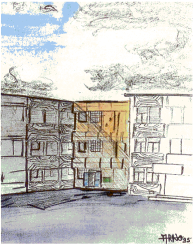 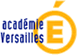 Département du Val d’Oise                                                                                                                                                           Lycée Jacques Prévert   23, chemin vert de Boissy – 95150 – Taverny  : 01.39.95.32.25 – Télécopie : 01.30.40.74.30
http://www.lyc-prevert-taverny.ac-versailles.fr – lycee.prevert@gmail.co                                  ________________________________________________________________INSCRIPTION A L’ASSOCIATION SPORTIVE DU LYCEE J. PREVERT          2022/2023Les professeurs d’EPS (animateurs de l’AS) du lycée vous informent des activités physiques et sportives pour cette année scolaire.NATATION : Piscine de Taverny le mercredi : Terminales « 12h45 à 14h » 2de et 1 ère « 14h à 15h15 »Responsable : M. Geay                                      BADMINTON :   Gymnase Dacoury, le mercredi de 13h à 14h30 et le mardi de 17h à 18h                       Responsable : M. VernetESCALADE :       Gymnase Dacoury, le mercredi de 13h à 14h30                                                              Responsable : M. Barreyat BASKET et HAND:  Gymnase Dacoury, le mercredi de 14h30 à 16h00                                                     Responsable : M. Barreyat Les horaires sont susceptibles de légères modifications dans le courant de l’année en fonction de l’évolution du protocole sanitaire. Un autre créneau d’escalade est envisagé le mardi ou le jeudi de 17h à 18h, nous vous tiendrons au courant.Documents à fournir pour l’inscription à l’AS :L’autorisation parentale,La cotisation :15 euros pour la pratique de toutes les activités sportives de l’année.5 euros pour ceux qui feront seulement les compétitionsGratuité pour les élèves de l’option.Les élèves qui participent aux entraînements dans les activités sportives citées ci-dessus peuvent s’engager dans les compétitions organisées.Le rendez-vous se fait directement sur les installations, aux heures indiquées.DEBUT DES ENTRAINEMENTS LE MERCREDI 21 SEPTEMBRE (le 21 et le 28 septembre sont des journées pour venir essayer. Début officiel avec cotisation le 5 octobre)- - - - - - - - - - - - - - - - - - - - - - - - - - - - - - - - - - - - - - - - - - - - - - - - -- - - - - - - - - - - - - - - - - - - - - - - - - - - - - - - - - - - - - - - - - - - - - - - - AUTORISATION PARENTALE POUR L’ADHESION A L’ASSOCIATION SPORTIVE 2022 / 2023Lycée J. Prévert TavernyJe soussigné(e) ………………………………………………………………Père, mère, tuteur (rayer les mentions inutiles) de ……………………………….Né(e) le ……………………………….., en classe de …………………………...Autorise celui-ci (celle-ci) à participer aux activités organisées par l’Association Sportive du lycée Prévert.Activité principale : ………………………………………….Téléphone : …………………………           Email (indispensable) : ………………………………….Je l’autorise à se rendre directement sur les installations sportives pour les entraînements et à en repartir ainsi qu’à se déplacer en groupe pour les compétitions le mercredi après-midi sous la responsabilité d’un adulte.Je l’autorise – je ne l’autorise pas (rayer la mention inutile) à utiliser les véhicules personnels des professeurs et /ou de parents accompagnateursJ’autorise – je n’autorise pas (rayer la mention inutile) une intervention médicale ou chirurgicale en cas de besoin.Je suis volontaire pour accompagner quelquefois les élèves lors des compétitions :NON         OUIFait à ………………….., le …………Signature du responsable :